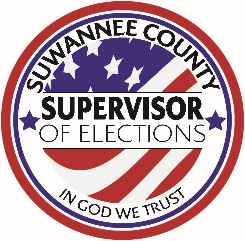 Attestation to Review Election MaterialPursuant to Florida Statutes 101.572(2) and 102.166(4), only a candidate, a political party official, a political committee official or an authorized designee thereof, are permitted to review specified elections materials.Please check the appropriate box and complete the following statement:☐ Candidate☐ Political Party Official			Name of Political Party: _______________☐ Political Committee Official 		Name of Political Committee: ________________☐ Authorized Designee			Designee for: ________________Pursuant to F.S. 92.525, Under penalties of perjury, I declare that I have read the forgoing attestation and that the facts stated in it are true.____________________________________________Signed ____________________________________________Print Name____________________________________Date of Birth__________________________________Florida DL or ID#